				                                                                              			                       Проєкт		                           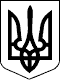 УКРАЇНАЧЕЧЕЛЬНИЦЬКА РАЙОННА РАДАВІННИЦЬКОЇ ОБЛАСТІРІШЕННЯ _________  2019 року                                                                 27 сесія 7 скликанняПро районний бюджет на 2020 рікКеруючись  Бюджетним кодексом України, пунктом 17 частини 1 статті 43 Закону України «Про місцеве самоврядування в Україні», враховуючи клопотання районної державної адміністрації, висновок постійної комісії районної ради з питань бюджету та комунальної власності,  Чечельницька районна  рада ВИРІШИЛА:1. Визначити на 2020 рік:доходи районного  бюджету у сумі 103716093 грн, в тому числі доходи загального фонду районного бюджету 103232193 грн, доходи спеціального фонду районного  бюджету 483900 грн  згідно з додатком 1 до цього рішення;видатки районного  бюджету у сумі 103716093 грн, в тому числі видатки загального фонду районного бюджету 101851193 грн, видатки спеціального фонду районного  бюджету 1864900 грн;   профіцит за загальним фондом районного  бюджету у сумі 1381000 грн  згідно з додатком 2 до цього рішення;дефіцит за спеціальним фондом районного бюджету у сумі 1381000 грн  згідно з додатком 2 до цього рішення;оборотний  залишок бюджетних коштів районного  бюджету у розмірі                                              10000 грн, що становить 0,01 відсотків видатків загального фонду районного бюджету, визначених цим пунктом;резервний фонд районного бюджету у розмірі 1013000 грн, що становить  1 відсоток видатків загального фонду районного бюджету, визначених цим пунктом.2. Затвердити бюджетні призначення головним розпорядникам коштів районного бюджету на 2020 рік у розрізі відповідальних виконавців за бюджетними програмами  згідно з додатком 3 до цього рішення.3. Затвердити на 2020 рік  міжбюджетні трансферти згідно з додатком 4 до цього рішення. Враховуючи норми статті 108 Бюджетного кодексу України, делегувати повноваження  районній державній адміністрації , за погодженням з постійною комісією районної ради з питань бюджету та комунальної власності, з наступним затвердженням рішенням сесії районної ради, щодо здійснення  у міжсесійний період зарахування, розподілу і перерозподілу міжбюджетних трансфертів з державного та місцевих бюджетів і внесення відповідних змін до районного бюджету.4. Затвердити на 2020 рік розподіл коштів бюджету розвитку на здійснення заходів на будівництво, реконструкцію і реставрацію об’єктів виробничої, комунікаційної  та соціальної   інфраструктури  за  об’єктами згідно з додатком 5 до цього рішення.5. Затвердити розподіл витрат  районного бюджету на реалізацію місцевих (регіональних)  програм у сумі 13307793 грн  згідно з додатком 6 до цього рішення.6. Установити, що у загальному фонді районного бюджету на 2020 рік:1) до доходів загального фонду районного бюджету належать доходи, визначені статтею 64 Бюджетного кодексу України, та трансферти, визначені статтею 96 Бюджетного кодексу України  (крім субвенцій, визначених статтею   69-1 та частиною першою статті 71 Бюджетного кодексу України);2) джерелами формування у частині фінансування є надходження, визначені статтею  72  Бюджетного кодексу України.7. Установити, що джерелами формування спеціального фонду районного  бюджету на 2020  рік:1) у частині доходів є надходження, визначені статтями 69-1, 71  Бюджетного кодексу України;        2) у частині фінансування є надходження, визначені статтею 72 Бюджетного кодексу України.        8. Установити, що 2020 році кошти, отримані до спеціального фонду районного бюджету згідно з відповідними пунктами частини 1 статті  69-1 та  частиною 1 статті 71 Бюджетного кодексу України, спрямовуються на реалізацію заходів, визначених відповідними пунктами статті 13, частиною другою статті 71 Бюджетного кодексу України, та надходження, визначені пунктом 9 частини 1 статті  69-1 спрямовуються на заходи, визначені надавачами відповідних субвенцій.            9. Визначити на 2020 рік відповідно до статті 55 Бюджетного кодексу України  захищеними видатками  районного бюджету видатки  загального фонду на:оплату праці працівників бюджетних установ;нарахування на заробітну плату;придбання медикаментів та перев'язувальних матеріалів;забезпечення продуктами харчування;оплату комунальних послуг та енергоносіїв;соціальне забезпечення;поточні трансферти місцевим бюджетам;забезпечення осіб з інвалідністю технічними та іншими засобами реабілітації, виробами медичного призначення для індивідуального користування.10. Відповідно до частини 8 статті 16 Бюджетного кодексу України, постанови Кабінету Міністрів України від 12 січня 2011 року № 6 «Про затвердження порядку розміщення тимчасово вільних коштів місцевих бюджетів на вкладних (депозитних) рахунках в банках», постанови Кабінету Міністрів України від  23 травня 2018 року № 544 «Про затвердження порядку розміщення тимчасово вільних коштів місцевих бюджетів шляхом придбання державних цінних паперів» надати право фінансовому управлінню Чечельницької райдержадміністрації за погодженням з постійною комісією районної ради з питань бюджету та комунальної власності розміщувати на конкурсній основі тимчасово вільні кошти загального та спеціального фонду районного бюджету на депозитних рахунках державних, комерційних банків та/або шляхом придбання державних цінних паперів, враховуючи при цьому наступне:1) переможцем конкурсу визначається банк, який за інших рівних умов запропонував найвищу процентну ставку за вкладом (депозитом);2) переможцем конкурсу визначається дилер, який за інших рівних умов запропонував найменшу вартість обслуговування на ринку цінних паперів на відповідний строк;   3) за умови запропонованої  кількома банками однакової відсоткової ставки за депозитом до уваги Конкурсної комісії беруться наявні у кредитних програмах таких банків напрямки та їх відповідність пріоритетам соціально-економічного розвитку району;4) з метою диференціації ризиків конкурси на розміщення коштів загального та спеціального фондів районного бюджету проводяться окремо.11. Відповідно до статей 43 та 73 Бюджетного кодексу України надати право районній державній адміністрації  отримувати у порядку, визначеному Кабінетом Міністрів України:позики на покриття тимчасових касових розривів районного бюджету, пов’язаних із забезпеченням захищених видатків загального фонду, в межах поточного бюджетного періоду за рахунок коштів єдиного казначейського рахунку на договірних умовах без нарахування відсотків за користування цими коштами з обов'язковим їх поверненням до кінця поточного бюджетного періоду.12. Головним розпорядникам коштів районного бюджету, відповідно до норм Бюджетного кодексу України:1) затвердити паспорти бюджетних програм протягом 45 днів з дня набрання чинності цим рішенням;2) здійснювати управління бюджетними коштами у межах встановлених бюджетних повноважень та оцінки ефективності бюджетних програм, забезпечуючи ефективне, результативне і цільове використання бюджетних коштів, організацію та координацію роботи розпорядників бюджетних коштів нажчого рівня та одержувачів бюджетних коштів у бюджетному процесі; 3) до 1 лютого 2020 року внести пропозиції щодо приведення мережі та штатів бюджетних установ у відповідність до виділених асигнувань на фінансування галузей соціально-культурної сфери, забезпечивши при цьому неухильне виконання вимог Бюджетного кодексу України щодо утримання керівниками бюджетних установ чисельності працівників та здійснення фактичних видатків на заробітну плату (включаючи видатки на премії та інші види заохочень чи винагород, матеріальну допомогу) лише в межах фонду заробітної плати, затвердженого для бюджетних установ у кошторисах;4) на усіх стадіях бюджетного процесу вжити заходів по безумовному виконанню пункту 4 статті 77 Бюджетного кодексу України щодо недопущення незабезпеченої потреби із виплати заробітної плати з нарахуваннями працівникам бюджетних закладів;5) видатки, пов’язані із стимулюванням, преміюванням працівників бюджетних закладів, здійснювати виключно після забезпечення обов’язковими складовими заробітної плати в річному вимірі;6) провести інвентаризацію діючих районних програм та детальний аналіз передбачених у них завдань та заходів з метою упорядкування (та/або припинення) тих програм (завдань, заходів), які не є першочерговими, неефективними, недоцільними та неактуальними на сьогодні, а також тих, на реалізацію яких протягом останніх бюджетних років не виділялися кошти з районного бюджету;7) на підставі проведеного аналізу надати пропозиції районній раді щодо внесення змін до районних  програм, а також припинення їх дії;8) забезпечити доступність інформації про бюджет відповідно до законодавства, а саме:здійснити публічне представлення та публікацію інформації про бюджет за бюджетними програмами  та показниками, бюджетні призначення щодо яких визначені цим рішенням, до 15 березня 2020 року;оприлюднювати паспорти бюджетних програм у триденний строк з дня затвердження таких документів;9) забезпечити в першочерговому порядку потребу в коштах на оплату праці працівників бюджетних установ відповідно до встановлених законодавством  України умов оплати праці та розміру мінімальної заробітної плати; забезпечити у повному обсязі проведення  розрахунків за електричну та теплову енергію, водопостачання, водовідведення, природний газ та послуги зв’язку, які споживаються бюджетними установами, та укладання договорів за кожним видом енергоносіїв у межах встановлених відповідним головним розпорядником бюджетних коштів лімітів споживання.  Затвердити ліміти споживання енергоносіїв у натуральних показниках для кожної бюджетної установи, виходячи з обсягів відповідних бюджетних асигнувань.13. Враховуючи норми статі 23 Бюджетного кодексу України надати право   районній державній адміністрації, за погодженням з постійною комісією районної ради з питань бюджету та комунальної власності, з наступним затвердженням  рішенням сесії районної ради, щодо здійснення  у міжсесійний період  перерозподілу  видатків в межах головного розпорядника бюджетних коштів за бюджетними програмами, включаючи резервний фонд бюджету, а також перерозподіл видатків між загальним та спеціальним фондом бюджету (бюджет розвитку)  в межах загального обсягу бюджету.14. Установити, що у 2020 році орендна плата бюджетних установ, які фінансуються з місцевого бюджету, за оренду майна, що є спільною комунальною власністю територіальних громад Чечельницького району, спрямовується:70 відсотків - до загального фонду районного бюджету;30 відсотків - до спеціального фонду районного бюджету (балансоутримувачу).15. Затвердити формулу розподілу обсягу міжбюджетних трансфертів з районного бюджету бюджетам місцевого самоврядування на утримання дошкільних навчальних закладів,  будинків культури,  клубів та бібліотек згідно із додатком 8 до цього рішення та здійснити розрахунок обсягів видатків відповідно до пункту 20 розділу VІ «Прикінцеві та перехідні положення» Бюджетного кодексу України.16. Рекомендувати селищній, сільським радам при затвердженні відповідних бюджетів забезпечити в повному обсязі потребу в асигнуваннях на захищені статті видатків та розробити аналогічні заходи із впровадження енергозберігаючих технологій та економного використання енергоресурсів. Привести показники по мережі, штатах та контингентах у відповідність до передбачених обсягів призначень у відповідних бюджетах на їх утримання. 17. На виконання пункту 35 частини 1 статті 64 Бюджетного кодексу України затвердити Порядок та норматив відрахування до загального фонду районного бюджету комунальними унітарними підприємствами та їх об’єднаннями, які належать до районної комунальної власності, частини чистого прибутку (доходу) за результатами фінансово-господарської діяльності у 2020 році згідно із додатком 7 до цього  рішення.18. Відповідно до вимог Бюджетного кодексу України передача коштів у вигляді міжбюджетних трансфертів між місцевими бюджетами здійснюється шляхом підписання договорів між відповідними радами на виконання заходів окремих програм, які в обов’язковому порядку узгоджуються із структурними підрозділами районної державної адміністрації за галузевим профілем та фінансовим управлінням районної державної адміністрації.19.  Це рішення набирає чинності з 01 січня 2020 року.	20. Додатки 1,2,3,4,5,6,7,8 до цього рішення є його невід’ємною частиною.21. Для забезпечення виконання частини  4 статті 28 Бюджетного кодексу України фінансовому управлінню районної державної адміністрації    (Решетник Н.О.) та постійній комісії районної ради з питань бюджету та комунальної  власності  (Савчук В.В.) здійснити оприлюднення цього рішення в районній газеті «Чечельницький вісник» та на сайті райдержадміністрації в десятиденний строк з дня його прийняття. 	22.  Контроль за виконанням цього рішення покласти на постійну комісію районної ради з питань бюджету та комунальної власності  (Савчук В.В.).Голова районної  ради  	                       	                   С. П’ЯНІЩУКРешетник Н.О.Савчук В.В.Катрага Л.П.Кривіцька І.О.Лисенко Г.М.Крук Н.А.